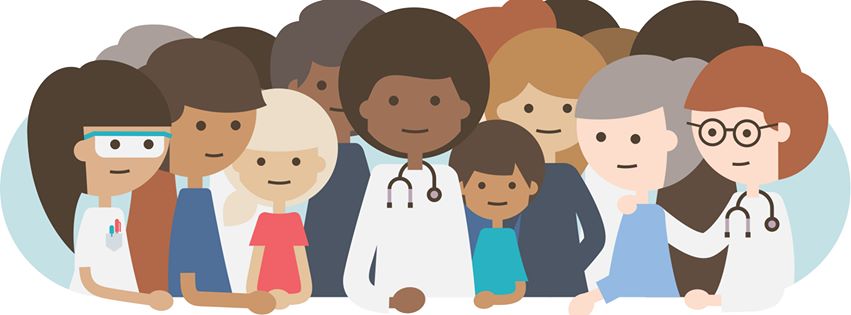 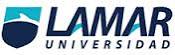 ANA GARCIA RIVERAHOSPITAL MILITAR MEDICINA BASADA EN EVIDENCIA OCTUBRE 2016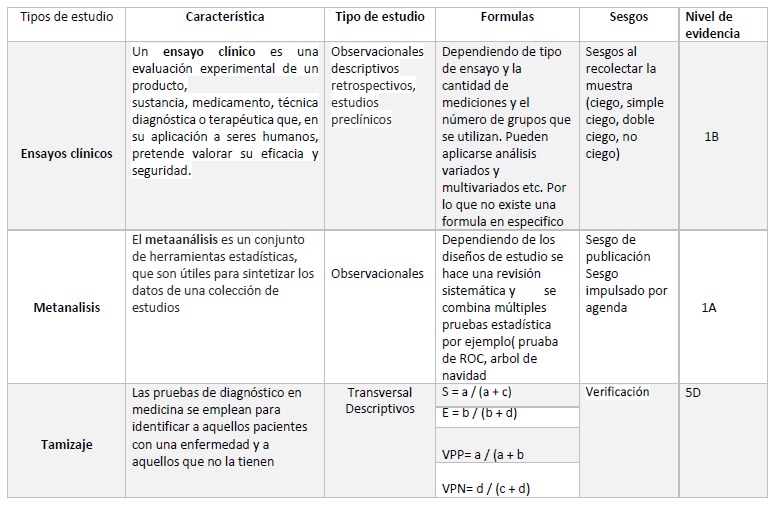 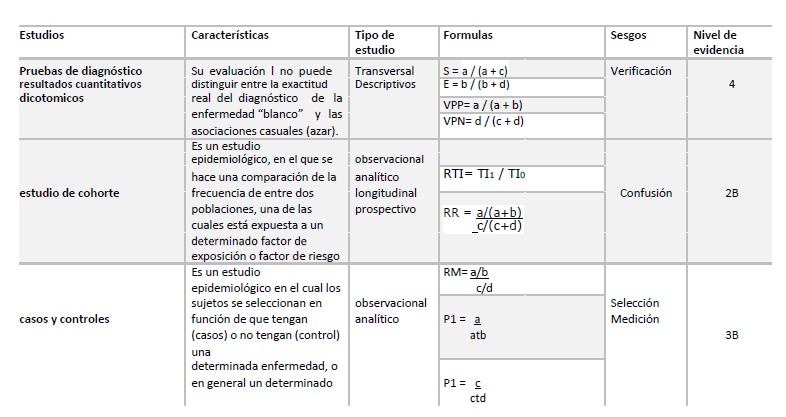 